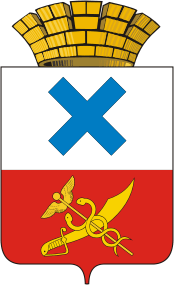 Администрация Городского округа «город Ирбит»Свердловской областиПОСТАНОВЛЕНИЕот 12 января 2024 года  № 13-ПАг. ИрбитОб утверждении перечня резервных пунктов для голосования на выборах Президента Российской Федерации 15, 16 и 17 марта 2024 годаВ целях оперативного реагирования, в случае возникновения чрезвычайных ситуаций в помещениях для голосования на избирательных участках, образованных на территории Городского округа «город Ирбит» Свердловской области, в целях реализации пункта 16 статьи 20 Федерального закона от 12 июня 2002 года № 67-ФЗ «Об основных гарантиях избирательных прав и права на участие в референдуме граждан Российской Федерации», в соответствии подпунктом «п» пункта 49 постановления Правительства Российской Федерации от 8.12.2023 № 2076 «О мерах по оказанию содействия избирательным комиссиям в реализации их полномочий при подготовке и проведении выборов Президента Российской Федерации», учитывая постановление Центральной избирательной комиссии Российской Федерации от 8.12.2023                              № 140/1080-8 «О проведении голосования на выборах Президента Российской Федерации, назначенных на 17 марта 2024 года, в течение нескольких дней подряд»,  руководствуясь статьей 30 Устава Городского округа «город Ирбит» Свердловской области, администрация Городского округа «город Ирбит» Свердловской областиПОСТАНОВЛЯЕТ:Утвердить перечень резервных пунктов для голосования на выборах Президента Российской Федерации  15,16 и 17 марта 2024 года (прилагается).Назначить ответственным за размещение участковых избирательных комиссий, при чрезвычайных ситуациях, в резервных пунктах для голосования на  выборах Президента Российской Федерации  15,16 и 17 марта 2024 года исполняющего обязанности первого заместителя главы администрации Городского округа «город Ирбит» Свердловской области И.А. Дерябину. Исполняющему обязанности первого заместителя главы администрации Городского округа «город Ирбит» Свердловской области И.А. Дерябиной в случае возникновения чрезвычайных ситуаций, в период проведения голосования на  выборах Президента Российской Федерации  15, 16 и 17 марта 2024 года, обеспечить эвакуацию избирательных участков.Контроль за исполнением настоящего постановления оставляю за собой.Настоящее постановление опубликовать в общественно-политической газете «Восход» и разместить на официальном сайте администрации Городского округа «город Ирбит» Свердловской области (www.moirbit.ru).Глава Городского округа«город Ирбит» Свердловской области                                                                    Н.В. ЮдинУТВЕРЖДЕНпостановлением администрацииГородского округа «город Ирбит»Свердловской областиот  12.01.2024 № 13-ПА«Об утверждении перечня резервных пунктов для голосования на выборах Президента Российской Федерации               15, 16 и 17 марта 2024 года»ПЕРЕЧЕНЬрезервных пунктов для голосования на выборах Президента Российской Федерации 15, 16 и 17 марта 2024 года№ избира-тельного участкаМесто  нахожденияпомещения  для  голосованияРезервный пункт для голосования1825Муниципальное автономное образовательное учреждение дополнительного образованияГородского округа «город Ирбит» Свердловской области  «Ирбитская спортивная школа»,улица Ленина, 12Муниципальное автономное учреждение культуры Городского округа  «город Ирбит» Свердловской области «Ирбитский драматический театр имени А.Н. Островского», ул. Ленина, 171826Муниципальное автономное образовательное учреждение дополнительного образованияГородского округа «город Ирбит» Свердловской области  «Ирбитская спортивная школа»,улица Ленина, 12Передвижной резервный пункт (автобус) Муниципального унитарного предприятия Муниципального образования город Ирбит «Ирбит-Авто-Транс»1827Ирбитский район коммунальных электрических сетей Акционерного общества «Облкоммунэнерго», улица Орджоникидзе,73Передвижной резервный пункт (автобус) Муниципального унитарного предприятия Муниципального образования город Ирбит «Ирбит-Авто-Транс»1828Муниципальное автономное общеобразовательное учреждение Городского округа  «город Ирбит» Свердловской области «Средняя общеобразовательная школа № 13»,улица Мальгина,53Муниципальное автономное образовательное учреждение дополнительного образования Городского округа  «город Ирбит»  Свердловской области «Центр детского творчества»,улица Пролетарская,  611829Муниципальное автономное образовательное учреждение дополнительного образования Городского округа  «город Ирбит»  Свердловской области «Центр детского творчества»,улица Пролетарская,  61Муниципальное автономное общеобразовательное учреждение Городского округа  «город Ирбит» Свердловской области «Средняя общеобразовательная школа            № 13»,улица Мальгина,531830Государственное автономное профессиональное  образовательное учреждение Свердловской области «Ирбитский гуманитарный колледж», улица Первомайская,39Центр общественных организаций  Муниципального автономного учреждения Городского округа  «город Ирбит» Свердловской области «Центр развития культуры, физической культуры и спорта»,улица Советская, 361831Ирбитский филиал государственного бюджетного профессионального образовательного учреждения «Свердловский областной медицинский колледж»,  улица Челюскинцев, 2Муниципальное автономное общеобразовательное учреждение Городского округа  «город Ирбит» Свердловской области «Средняя общеобразовательная школа № 9»,улица Мальгина, 271832Центр общественных организаций  Муниципального автономного учреждения Городского округа  «город Ирбит» Свердловской области «Центр развития культуры, физической культуры и спорта»,улица Советская, 36Государственное автономное профессиональное  образовательное учреждение Свердловской области «Ирбитский гуманитарный колледж», улица Первомайская,391833Спорткомплекс «Олимп» Муниципального автономного образовательного учреждения дополнительного образования Городского округа  «город Ирбит» Свердловской области «Ирбитская спортивная школа»,улица  Советская, 96Муниципальное  автономное общеобразовательное учреждение Городского округа  «город Ирбит» Свердловской области «Средняя общеобразовательная школа                    № 10»,улица  Горького,31834Муниципальное  автономное общеобразовательное учреждение Городского округа  «город Ирбит» Свердловской области «Средняя общеобразовательная школа № 10»,улица  Горького,3Спорткомплекс «Олимп» Муниципального автономного образовательного учреждения дополнительного образования Городского округа  «город Ирбит» Свердловской области «Ирбитская спортивная школа»,улица  Советская, 961835Государственное бюджетное учреждение дополнительного образования Свердловской области «Ирбитская детская музыкальная школа»,улица Свердлова, 16Муниципальное автономное учреждение культуры Городского округа  «город Ирбит» Свердловской области «Дворец культуры имени В.К. Костевича»,улица  Свердлова, 171836Муниципальное автономное учреждение культуры Городского округа  «город Ирбит» Свердловской области «Дворец культуры имени В.К. Костевича»,улица  Свердлова, 17Спортпавильон «Юность»  Муниципального автономного учреждения Городского округа  «город Ирбит» Свердловской области «Центр развития культуры, физической культуры и спорта»,улица Свердлова, 17а1837Спортпавильон «Юность»  Муниципального автономного учреждения Городского округа  «город Ирбит» Свердловской области «Центр развития культуры, физической культуры и спорта»,улица Свердлова, 17аМуниципальное автономное учреждение культуры Городского округа  «город Ирбит» Свердловской области «Дворец культуры имени В.К. Костевича»,улица  Свердлова, 171838Муниципальное автономное дошкольное образовательное учреждение Городского округа  «город Ирбит» Свердловской области «Детский сад № 27»,улица Маршала Жукова,4аОбщедоступная универсальная библиотека Муниципального казённого учреждения культуры Городского округа  «город Ирбит» Свердловской области «Библиотечная система»,улица Маршала Жукова,1а1839Государственное автономное  профессиональное образовательное учреждение Свердловской области «Ирбитский политехникум»,улица Южная, 12Муниципальное автономное общеобразовательное учреждение Городского округа «город Ирбит» Свердловской области «Средняя общеобразовательная школа                        № 18»,улица Логинова, 221840Общедоступная универсальная библиотека Муниципального казённого учреждения культуры Городского округа  «город Ирбит» Свердловской области «Библиотечная система»,улица Маршала Жукова,1аМуниципальное автономное дошкольное образовательное учреждение Городского округа  «город Ирбит» Свердловской области «Детский сад № 27»,улица Маршала Жукова,4а2610Государственное автономное профессиональное образовательное учреждение Свердловской области «Ирбитский мотоциклетный техникум»,улица Пролетарская, 28Муниципальное автономное образовательное учреждение дополнительного образования Городского округа  «город Ирбит»  Свердловской области «Центр детского творчества»,улица Пролетарская,  612611Муниципальное автономное общеобразовательное учреждение Городского округа  «город Ирбит» Свердловской области «Средняя общеобразовательная школа № 9»,улица Мальгина, 27Ирбитский филиал государственного бюджетного профессионального образовательного учреждения «Свердловский областной медицинский колледж»,  улица Челюскинцев, 22612Муниципальное  автономное общеобразовательное учреждение Городского округа  «город Ирбит» Свердловской области «Средняя общеобразовательная школа № 10»,улица  Горького,3Спорткомплекс «Олимп» Муниципального автономного образовательного учреждения дополнительного образования Городского округа  «город Ирбит» Свердловской области «Ирбитская спортивная школа»,улица  Советская, 962613Муниципальное автономное общеобразовательное учреждение Городского округа  «город Ирбит» Свердловской области «Средняя общеобразовательная школа № 18»,улица Логинова, 22Государственное автономное  профессиональное образовательное учреждение Свердловской области «Ирбитский политехникум»,улица Южная, 12